      General  Meeting Agenda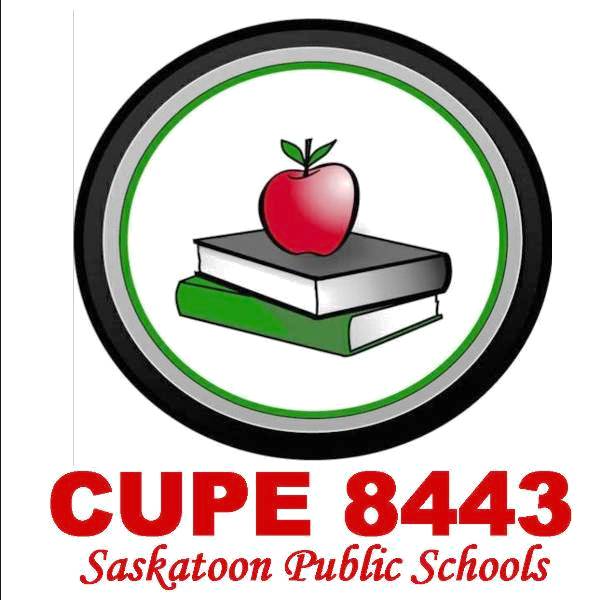        Date: February 5, 2020                        Location: Mount Royal       Sign InCall to order – Scott BarrettWelcome to Treaty 6 Territory in the Homeland of the Metis NationCUPE National Rep – Val HarveyAdoption of Agenda – Reading of the Equality Statement New Members:Roll call of officers (Carole-Anne)Minutes of previous meeting – Date: December 4, 2019/ January11, 2020  (Carole-Anne)Matters arising out of minutes - 	   Secretary-Treasurer’s Report (Mark)     Correspondence – CUPE Saskatchewan Convention March 4-6 2020 SaskatoonFinancial Officers Training Saskatoon February 25, 26 2020CUPE Saskatchewan Occupational Health and Safety Conference April 20-21 Saskatoon.   President’s Report – Scott BarrettReports of committees – reports printed as submitted VP Chief Steward-(Donna)VP Communication – (Dene)Education Committee- (Chyanna)Labour Management-(Scott)Pension and Benefits- (Alex)Scholarship Committee (Nicole)Social Committee (Marcia)Bargaining/Negotiation- (Scott)CUPE National P-3 Committee-(Clayton)CUPE Sask. Environmental Committee- ScottOther - Reports from  Delegates and Educational’s – Reports From Winter School      Unfinished BusinessBargaining CommitteeMaintenance Hours Of WorkSocial CommitteeNew BusinessCost Share Approval of $12 per member to be shared with Bargaining CoalitionCUPE 8443 Affiliation ReviewMotion to send 12 people to CUPE Saskatchewan Convention March 4-6, 2020Financial Officers Training Recommendation to send trustees and TreasurerTuition AssistanceRob W.Questions and InformationGood of the Union – Wendy BeckstrandAdjournment Next General Meeting: Date:  March 7, 2020    Location:  Walter Murray  Time:  10am                                                                                   